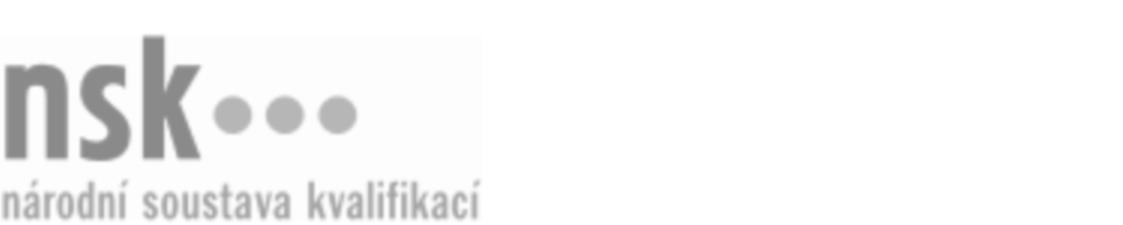 Kvalifikační standardKvalifikační standardKvalifikační standardKvalifikační standardKvalifikační standardKvalifikační standardKvalifikační standardKvalifikační standardAgronom/agronomka pro pěstování chmele (kód: 41-105-M) Agronom/agronomka pro pěstování chmele (kód: 41-105-M) Agronom/agronomka pro pěstování chmele (kód: 41-105-M) Agronom/agronomka pro pěstování chmele (kód: 41-105-M) Agronom/agronomka pro pěstování chmele (kód: 41-105-M) Agronom/agronomka pro pěstování chmele (kód: 41-105-M) Agronom/agronomka pro pěstování chmele (kód: 41-105-M) Autorizující orgán:Ministerstvo zemědělstvíMinisterstvo zemědělstvíMinisterstvo zemědělstvíMinisterstvo zemědělstvíMinisterstvo zemědělstvíMinisterstvo zemědělstvíMinisterstvo zemědělstvíMinisterstvo zemědělstvíMinisterstvo zemědělstvíMinisterstvo zemědělstvíMinisterstvo zemědělstvíMinisterstvo zemědělstvíSkupina oborů:Zemědělství a lesnictví (kód: 41)Zemědělství a lesnictví (kód: 41)Zemědělství a lesnictví (kód: 41)Zemědělství a lesnictví (kód: 41)Zemědělství a lesnictví (kód: 41)Zemědělství a lesnictví (kód: 41)Týká se povolání:AgronomAgronomAgronomAgronomAgronomAgronomAgronomAgronomAgronomAgronomAgronomAgronomKvalifikační úroveň NSK - EQF:444444Odborná způsobilostOdborná způsobilostOdborná způsobilostOdborná způsobilostOdborná způsobilostOdborná způsobilostOdborná způsobilostNázevNázevNázevNázevNázevÚroveňÚroveňOrientace v odrůdách chmele a jejich nárocích na klimatické a půdní podmínkyOrientace v odrůdách chmele a jejich nárocích na klimatické a půdní podmínkyOrientace v odrůdách chmele a jejich nárocích na klimatické a půdní podmínkyOrientace v odrůdách chmele a jejich nárocích na klimatické a půdní podmínkyOrientace v odrůdách chmele a jejich nárocích na klimatické a půdní podmínky33Zakládání chmelnic, sázení chmeleZakládání chmelnic, sázení chmeleZakládání chmelnic, sázení chmeleZakládání chmelnic, sázení chmeleZakládání chmelnic, sázení chmele33Organizace výživy a hnojení s ohledem na stanoviště a průběh vegetaceOrganizace výživy a hnojení s ohledem na stanoviště a průběh vegetaceOrganizace výživy a hnojení s ohledem na stanoviště a průběh vegetaceOrganizace výživy a hnojení s ohledem na stanoviště a průběh vegetaceOrganizace výživy a hnojení s ohledem na stanoviště a průběh vegetace44Návrh technologického postupu pěstování chmeleNávrh technologického postupu pěstování chmeleNávrh technologického postupu pěstování chmeleNávrh technologického postupu pěstování chmeleNávrh technologického postupu pěstování chmele44Diagnostika škodlivých organismů chmele a ošetření proti nimDiagnostika škodlivých organismů chmele a ošetření proti nimDiagnostika škodlivých organismů chmele a ošetření proti nimDiagnostika škodlivých organismů chmele a ošetření proti nimDiagnostika škodlivých organismů chmele a ošetření proti nim44Zavlažování porostu chmeleZavlažování porostu chmeleZavlažování porostu chmeleZavlažování porostu chmeleZavlažování porostu chmele44Organizace sklizně chmeleOrganizace sklizně chmeleOrganizace sklizně chmeleOrganizace sklizně chmeleOrganizace sklizně chmele44Sušení, klimatizace, balení a označování chmeleSušení, klimatizace, balení a označování chmeleSušení, klimatizace, balení a označování chmeleSušení, klimatizace, balení a označování chmeleSušení, klimatizace, balení a označování chmele44Vedení provozní dokumentace v rostlinné výroběVedení provozní dokumentace v rostlinné výroběVedení provozní dokumentace v rostlinné výroběVedení provozní dokumentace v rostlinné výroběVedení provozní dokumentace v rostlinné výrobě44Zjišťování ekonomických ukazatelů pěstování chmeleZjišťování ekonomických ukazatelů pěstování chmeleZjišťování ekonomických ukazatelů pěstování chmeleZjišťování ekonomických ukazatelů pěstování chmeleZjišťování ekonomických ukazatelů pěstování chmele44Řízení a odborné vedení pracovníků zajišťujících rostlinnou výrobuŘízení a odborné vedení pracovníků zajišťujících rostlinnou výrobuŘízení a odborné vedení pracovníků zajišťujících rostlinnou výrobuŘízení a odborné vedení pracovníků zajišťujících rostlinnou výrobuŘízení a odborné vedení pracovníků zajišťujících rostlinnou výrobu44Agronom/agronomka pro pěstování chmele,  29.03.2024 13:43:47Agronom/agronomka pro pěstování chmele,  29.03.2024 13:43:47Agronom/agronomka pro pěstování chmele,  29.03.2024 13:43:47Agronom/agronomka pro pěstování chmele,  29.03.2024 13:43:47Strana 1 z 2Strana 1 z 2Kvalifikační standardKvalifikační standardKvalifikační standardKvalifikační standardKvalifikační standardKvalifikační standardKvalifikační standardKvalifikační standardPlatnost standarduPlatnost standarduPlatnost standarduPlatnost standarduPlatnost standarduPlatnost standarduPlatnost standarduStandard je platný od: 21.10.2022Standard je platný od: 21.10.2022Standard je platný od: 21.10.2022Standard je platný od: 21.10.2022Standard je platný od: 21.10.2022Standard je platný od: 21.10.2022Standard je platný od: 21.10.2022Agronom/agronomka pro pěstování chmele,  29.03.2024 13:43:47Agronom/agronomka pro pěstování chmele,  29.03.2024 13:43:47Agronom/agronomka pro pěstování chmele,  29.03.2024 13:43:47Agronom/agronomka pro pěstování chmele,  29.03.2024 13:43:47Strana 2 z 2Strana 2 z 2